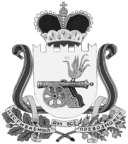 	АДМИНИСТРАЦИЯ ВЯЗЬМА-БРЯНСКОГО СЕЛЬСКОГО ПОСЕЛЕНИЯВЯЗЕМСКОГО РАЙОНА СМОЛЕНСКОЙ ОБЛАСТИПОСТАНОВЛЕНИЕот  15.03.2024                                                                                                  №  16	На основании Федерального закона от 21.12.1994 № 68-ФЗ «О защите населения и территории от ЧС природного и техногенного характера», в целях предупреждения чрезвычайных ситуаций, организации и своевременного проведения мероприятий по обеспечению охраны жизни людей, сокращения ущерба, наносимого весенним паводком, сохранности государственного, муниципального и личного имущества, материальных ценностей, жилых домов, производственных и социально-бытовых объектов, сельскохозяйственных  животных, линий электроснабжения и связи, мостов, дорог, инженерных сооружений, обеспечение бесперебойного снабжения населения продуктами питания, предметами первой необходимости и транспортом в период весеннего паводкаАдминистрация Вязьма-Брянского сельского поселения Вяземского района Смоленской области п о с т а н о в л я е т:1. Обязанности по противодействию весеннему паводку возложить на комиссию по предупреждению и ликвидации чрезвычайных ситуаций и обеспечению пожарной безопасности муниципального образования Вязьма-Брянского сельского поселения Вяземского района Смоленской области.2. Рекомендовать руководителям учреждений, предприятий и организаций, расположенных на территории Вязьма-Брянского сельского поселения Вяземского района Смоленской области независимо от организационно-правовой формы собственности и ведомственной принадлежности:2.1. Рассмотреть вопросы, связанные с предупреждением негативных последствий весенне-летнего половодья и паводков на подведомственных территориях, в том числе с защитой населения и сохранением материальных ценностей, обеспечение бесперебойного снабжения населения продуктами питания и предметами первой необходимости, доставку пенсий и почтовых отправлений, оказание медицинской помощи.2.2. Принять необходимые меры для минимизации последствий весеннего паводка.2.3. Предусмотреть выделение финансовых средств из резервного фонда, для проведения работ по ликвидации и предупреждению чрезвычайных ситуаций.2.4. Организовать и провести работы на своей территории по очистке канав, кюветов, водопропускных труб для беспрепятственного пропуска талых и ливневых вод.3.Управляющей компании ООО «Стимул»:3.1. Принять меры по безопасной эксплуатации подвальных помещений многоквартирных домов, недопущению попадания в них грунтовых вод.3.2. По очистным сооружениям проверить состояние дренажных сетей и канализационных насосных станций, состояние аварийных выпусков, предусмотреть мероприятия по исключению попадания талых вод в сети канализации.4. Работникам Администрации распространить памятки населению по правилам поведения при возникновении весеннего паводка.5. Обнародовать данное постановление путем размещения на информационном стенде Администрации Вязьма-Брянского сельского поселения Вяземского района Смоленской области и разместить на официальном сайте Администрации Вязьма-Брянского сельского поселения Вяземского района Смоленской области в информационно-телекоммуникационной сети «Интернет» (вязьма-брянская.рф). 	6. Контроль за исполнением настоящего постановления оставляю за собой.Глава   муниципального     образования Вязьма-Брянского сельского поселенияВяземского района Смоленской области                                   В.П. ШайтороваО проведении профилактических мероприятий на территории Вязьма-Брянского сельского поселения Вяземского района Смоленской области по противодействию весенне-летнему паводку в 2024 году